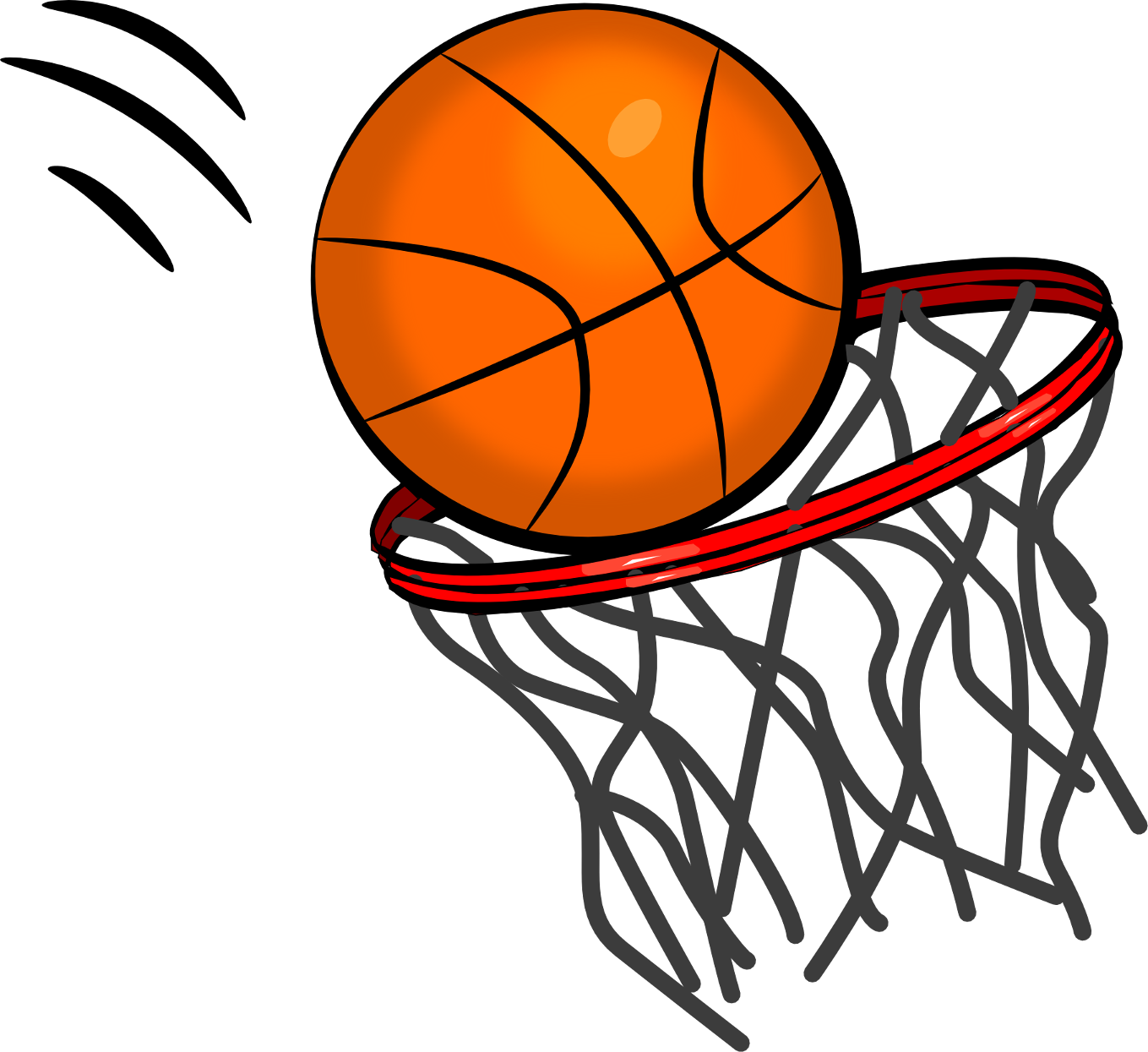 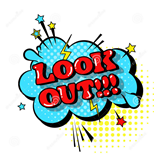 MONDAYBring in P.E kitNew times table of the weekBook bag changedTUESDAYCookingWEDNESDAYTHURSDAYDrummingFRIDAYMy maths homeworkNew word of the week(children have the weekend to work out what it means)Take home P.E kitStar of the weekBook bag changed